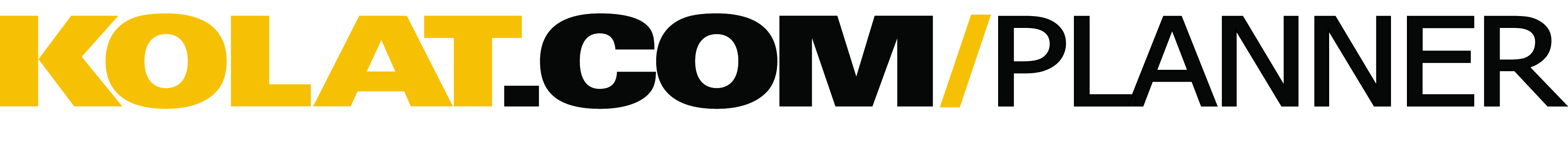 User Name:  finish strong
Coaching Background (level, year exp., etc.):  High School, 20 years
Training Level:  Youth
Wrestling Style:  Collegiate

Session Goal:  

Youth Wrestling Clinic - Introduction to sport and technique camp. The high school coaching staff assisted by the high school wrestling team will conduct a youth clinic. The goal is to introduce young wrestlers to the sport of wrestling in a positive environment. Fundamentals, technique, drills, games, and mini-talks based on Coach Wooden's Pyramid of Success will be incorporated in the 3.5 hour clinic. The clinic will begin with an introduction and demo of the sport. It will be followed by a warmup, and 30-35 minutes of instruction from each area (neutral, top, bottom). After demonstrating and drilling the fundamentals and technique from each area the youth wrestlers will participate in a series of drills and games that relate to the area taught. The format of the clinic will progress as follows:Focus talk - neutral fundamentals/technique - neutral drills and gamesFocus talk - top fundamentals/technique - top drills and gamesFocus talk - bottom fundamentals/technique - bottom drills and games)
The clinic will conclude with 10 - 15 minutes of PTA (Positive Training Attitude session) and then 10 - 15 minutes of Team competitions / games.

Approx. Warm-Up Time:  20 min

Warm-Up Design:  

Basic Total Body Warmup:Jog: 3-4 minutesSide Shuffle Jumping Jack (both directions): 30 seconds each sideBackward run :30Grapevine (Carioca) (both directions) :30 seconds each sideForward skip :30Side Shuffle (both directions) :30 seconds each sideBack skip :30Side skip (both directions) :30 seconds each sideTouch heels/butt kickers :30High Knees :30Forward rolls :30Backward rolls :30Cartwheels :30Walking knee hugs :30Walking lunges :30Straight leg kick walk (touch opposite foot) :30Hamstring toe walk (opposite hand to toe) :30Side lunge (both sides) :30Inchworm forward (walk feet to hands and repeat 4 times)Inchworm backward (walk hands to feet and repeat 4 times)Torso rolls in place (roll out the hips) :30 secAlternating toe touches in place (15 reps each side)Huggers: 30Steam engines :30Supermans (low back extension – arms and legs up): 30 seconds
Approx. Technique/Drilling Time:  1.5 hours

Technique/Drilling Design:  

Training Block 1:  

Neutral (Focus Talk on Hard Work and Enthusiasm)
1. Fundamentals/Drills = Stance, motion, penetration step
2. Defense = Three lines of defense (hands, head, hips)
3. Technique = Double leg, Counter to double leg; High Crotch to Double; Defense to High Crotch
4. Neutral drills / games = Recover to stance from stomach; Head to head pop up drill; Head to head on back pop up drill; Spin drill; Ankles for points drill, Knees or hand(s) for points drill; One foot wrestling (attempt to force other wrestlers to put foot down = last man standing); Sumo (to enter ring must bow and slop mat three times; goal = push opponent out of circle).

Training Block 2:

Top (Focus talk on Friendship, Loyalty, Cooperation)
1. Fundamentals/ drills = Review referee's position.
2. Breakdowns = Tight-waist / far ankle; Drop shoulder / far ankle and knee; Arm chop / tight-waist
3. Technique = Breakdown to Half and wrist (proper finish); defense to half; Breakdown to crossface cradle; Defense to cradle
4. Top drills / games = Breakdown drill on whistle; sit and follow drill; Arm wrestling; Thumb wrestling; Mat ball

Training Block 3:

Bottom (Focus Talk on Self-control, Tenacity, Conditioning, Skill)
1. Review Referee's position - explanation of position of hands, head, knee, and feet)
2. Fundamentals / drills = Holding a good base; base building
3. Technique = Frog hop stand up; inside / outside leg stand up; Sit out turn in for one (to a double leg or high crotch); *switch
4. Bottom drills / games = Holding a good base; Base building, Stand up on whistle; Sit out turn in on whistle; Reacting from referee's position (side by side in opposite directions); Snake pit; Dodge ball on wall

KOLAT.COM Clips Used:
What should you start wrestlingExplanation of Double Leg PositioningDouble Leg hips and head oppositeDefend Double Leg sprawl clear and spinHigh Crotch positioningDefend High Crotch sprawl clear and spin
Approx. Live Wrestling:  10 min

Live Wrestling Design:  There will be little live wrestling.  Live wrestling will be incorporated into some of the reaction drills (short go's of 5 - 10 seconds).

Approx. Conditioning Time:  15 min

Conditioning Design:  

​Mix of conditioning and drilling = Jog, sprints, push ups, burpees, stand ups, body squats, stationary lunges, crunches, spins, build base, foot fire squat, in and outs, Supermans, sit and turn in, penetration steps, alternating shoulder tap, plank hold (center, right, left), foot fire sprawl, back to stance from stomach, leg lifts to finish.Copyright © 2015 Kolat.com LLC